ประกาศองค์การบริหารส่วนตำบลเขาพระทอง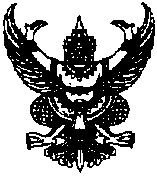 เรื่อง  สรุปผลการจัดซื้อจัดจ้างในรอบเดือน (สขร.1) ประจำเดือนพฤศจิกายน  2554………………………………………  	ตามที่องค์การบริหารส่วนตำบลเขาพระทอง ได้ดำเนินการจัดซื้อจัดจ้างตามแผนจัดหาพัสดุ                ตามรายละเอียดที่ปรากฏในข้อบัญญัติงบประมาณรายจ่ายประจำปีงบประมาณ 2555 โดยให้องค์การบริหารส่วนตำบลเขาพระทอง ประกาศสรุปรายงานผลการจัดซื้อจัดจ้างในแต่ละเดือน นั้น	องค์การบริการบริหารส่วนตำบลเขาพระทอง ได้จัดทำสรุปผลการจัดซื้อจัดจ้าง (สขร.1) ในรอบเดือนพฤศจิกายน พ.ศ.2554 เสร็จเรียบร้อยตามรายละเอียดที่แนบประกาศ	จึงขอประกาศให้ทราบโดยทั่วกันประกาศ ณ วันที่  2  เดือน  ธันวาคม  พ.ศ.2554                ประดับ    หมื่นจร  (นายประดับ  หมื่นจร)  นายกองค์การบริหารส่วนตำบลเขาพระทองสรุปผลการดำเนินการจัดซื้อจัดจ้างในรอบเดือนพฤศจิกายน  2554องค์การบริหารส่วนตำบลเขาพระทอง                  (ลงชื่อ)       ประดับ        หมื่นจร      ผู้รายงาน   (นายประดับ  หมื่นจร)	                     นายกองค์การบริหารส่วนตำบลเขาพระทองลำดับที่งานจัดซื้อจัดจ้างวงเงินประมาณ(ราคากลาง)วิธีซื้อ/จ้างการเสนอราคาการเสนอราคาการพิจารณาคัดเลือกการพิจารณาคัดเลือกเหตุผลที่คัดเลือก                       โดยสังเขปลำดับที่งานจัดซื้อจัดจ้างวงเงินประมาณ(ราคากลาง)วิธีซื้อ/จ้างผู้เสนอราคาราคาที่เสนอผู้ที่ได้รับการคัดเลือกราคาเหตุผลที่คัดเลือก                       โดยสังเขป12จ้างซ่อมเปลี่ยนเครื่องปรับอากาศจ้างทำโปสเตอร์ประชาสัมพันธ์ในรูปแบบปฏิทินประจำปีพุทธศักราช  255516,50025,000ตกลงราคาตกลงราคาร้านณรงค์แอร์ร้านนครอินเตอร์กราฟฟิค16,50025,000ร้านณรงค์แอร์ร้านนครอินเตอร์กราฟฟิค16,50025,000ผู้เสนอราคารายเดียวผู้เสนอราคารายเดียว